PRESS RELEASE (No. 481)26 june 2019	FOR IMMEDIATE RELEASEHigh Stability, Low Phase Noise OCXOIQD has launched a new high stability and low phase noise Oven Controlled Crystal Oscillator (OCXO) which also offers an excellent short term stability. The IQOV-220 delivers an exceptional frequency stability performance down to ±0.5ppb (parts per billion) over the full industrial temperature range of -40 to 85 degrees C with a short term stability (Allan Deviation) of 0.5ppt (tau=1s). With a holdover spec of 6µS over 24 hours, a close in phase noise of typically -140dBC/Hz @10Hz and far out phase noise of typically -160dBc/Hz @100kHz, the IQOV-220 is ideal for High performance synthesizers, Network Clocks, Radar & Satellite Communications.The IQOV-220 is available in 10MHz and is housed in a 36 x 27mm industry standard hermetically sealed through-hole metal package. This Sinewave OCXO is capable of driving up to 50Ω loads and operates at 12V, consuming a maximum of 5W during warm up and 1.2W maximum at steady state @25 degrees C.The new OCXO has a frequency adjustment on Pin 2 which enables the frequency to be pulled by ±0.4ppm (parts per million) with a control voltage of 0 to 8V which will be sufficient to cover 10 years ageing.This new series forms part of an extensive range of OCXO’s available from IQD, which include extremely low phase noise performance and ultra-small packages. Full details on the IQOV-220 are available at www.iqdfrequencyproducts.com. Please note that an export license will be required by customers outside of the United Kingdom.###Notes for Editors:Backed by over 40 years’ experience in the manufacture of frequency products, IQD is a recognised market leader in the frequency control market and part of the Würth Elektronik eiSos group, one of the leading European manufacturers of passive components. With active customers in over 80 countries, IQD offers one of the most comprehensive frequency product ranges available, from low cost commercial grade product to that used in high reliability industrial and automotive applications including: Quartz Crystals, Clock Oscillators, AEC-Q200 Crystals & Oscillators, VCXOs, TCXOs, OCXOs, GPS Disciplined OCXOs, and Rubidium Oscillators.Manufacturing capacity totals over 40 million units per month covering quantities from one off specials to multi-million unit orders. In addition, IQD offers customers a range of engineering support services including: application support, custom product design, sample development, electrical testing & screening, frequency/temperature testing, accelerated ageing, circuit characterisation and MTIE/TDEV testing. IQD’s products are specified by leading manufacturers in the aerospace, automotive, communications, computing, consumer and industrial industries throughout the world. The full range of products is available direct through sales offices or via an extensive worldwide distribution network. For more information, visit www.iqdfrequencyproducts.com.Further information: Becky Long
IQD Frequency Products Ltd
T: +44 (0)1460 270270
E: rebecca.long@iqdfrequencyproducts.com
W: www.iqdfrequencyproducts.comJoin us on:   Facebook  -   Twitter  -   LinkedIn  Google Plus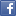 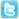 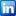 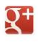 